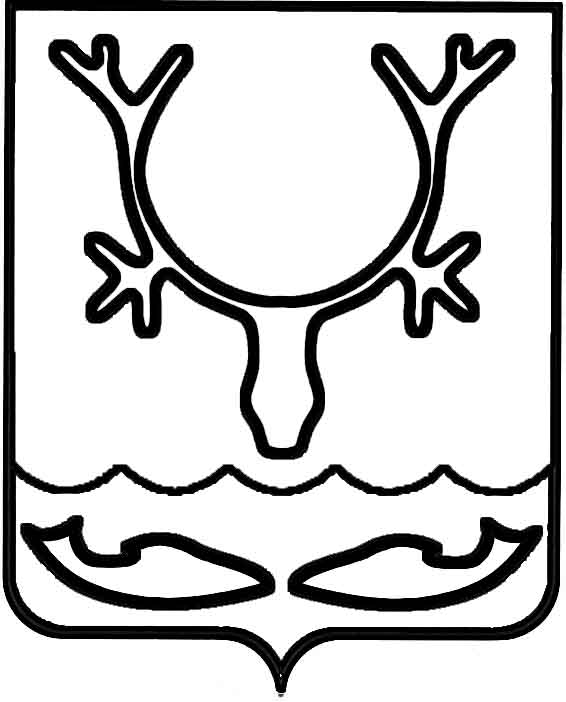 Администрация МО "Городской округ "Город Нарьян-Мар"ПОСТАНОВЛЕНИЕот “____” __________________ № ____________		г. Нарьян-МарОб определении МКУ "УГХ г. Нарьян-Мара" уполномоченным органом местного самоуправления на осуществление государственных полномочий Ненецкого автономного округа по предоставлению гражданам компенсационных выплат В целях предоставления компенсационных выплат собственникам жилых помещений в домах, признанных аварийными и включенных в окружные реестры жилого фонда, признанного непригодным для проживания и/или с высоким уровнем износа, в соответствии с Порядком учета граждан, имеющих право                                       на компенсационную выплату, определения размера, предоставления и использования компенсационной выплаты при освобождении гражданами жилых помещений, признанных в установленном порядке аварийными, утвержденным постановлением Администрации Ненецкого автономного округа от 26.12.2018 № 334-п,  Администрация МО "Городской округ "Город Нарьян-Мар"П О С Т А Н О В Л Я Е Т:Определить муниципальное казенное учреждение "Управление городского хозяйства г. Нарьян-Мара" уполномоченным органом местного самоуправления 
на осуществление государственных полномочий Ненецкого автономного округа 
по предоставлению гражданам компенсационных выплат в соответствии с законом Ненецкого автономного округа от 29.10.2018 № 3-оз "О создании дополнительных условий для расселения граждан из жилых помещений в домах, признанных аварийными, и порядке наделения органов местного самоуправления отдельными государственными полномочиями Ненецкого автономного округа".Настоящее постановление вступает в силу со дня его официального опубликования и распространяется на правоотношения, возникшие с 1 января                 2019 года.1101.201932Глава МО "Городской округ "Город Нарьян-Мар" О.О.Белак